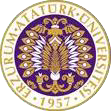 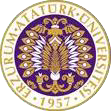 T.C.ATATÜRK ÜNİVERSİTESİTOPLUMSAL DUYARLILIK PROJELERİ KOORDİNASYON BİRİMİDOĞRU BİLGİLEN, SAĞLIKLI BESLENProje No: 6065929979182SONUÇ RAPORUProje DanışmanıDr. Öğr. Üyesi Sonay BİLGİNHemşirelik FakültesiProje YürütücüsüÖğr. Gör. Esra BAYRAKÇEKENHemşirelik FakültesiAraştırmacılarMine CENGİZEda ÇEKERŞeyma EKŞİZeynep YILDIRIMEbru BOZCUHaziran 2021 ERZURUMÖNSÖZBu projede; Atatürk Üniversitesi Vakıf Okulları beşinci sınıf öğrencilerine yeterli ve dengeli beslenme eğitimi verilmiştir. Okul çocuklarının sağlıklı büyüyüp gelişebilmesi için ZOOM uygulaması üzerinden bu eğitim verilmiştir. Projeden sağlanan 655 TL‘lik bütçe ile eğitime katılan öğrencilere, KAHOOT programı üzerinden, yapılan eğitim ile ilgili  sorular sorulmuş verilen cevaplar karşısında dereceye giren ilk 3 öğrenciye kırtasiye çeki verilmiştir. Proje ekibi olarak; öğrencilere yeterli ve dengeli beslenme konusunda farkındalık yaratılmasına destek veren Toplumsal Duyarlılık Projeleri Uygulama ve Araştırma Merkezi’ne teşekkürlerimizi sunarız.ÖZETProje; Atatürk Üniversitesi Vakıf Okulları beşinci sınıf öğrencilerine yeterli ve dengeli beslenme eğitimi verilerek sağlıklı beslenme konusunda farkındalıklarının artırılması amacıyla yapılmıştır.  Eğitim konusu ZOOM uygulaması üzerinden gerçekleştirilmiştir. Öğrencilere KAHOOT uygulaması kullanılarak eğitim içeriği ile ilgili sorular sorulmuş ve dereceye girenler ödüllendirilmiştir.  Verilen bu eğitim ile öğrencilere yeterli ve dengeli beslenmenin önemi, besin grupları ve çeşitleri, günlük hangi besinlere ihtiyaçları olduğu, besinlerin insan sağlığı üzerindeki etkisi anlatılarak öğrencilerin beslenme konusunda ki farkındalıkları artırılmıştır.  Anahtar Kelimeler: Okul sağlığı, beslenme, farkındalıkMATERYAL VE YÖNTEMAraştırmanın TürüBu araştırma Toplumsal Destekli Araştırma Projesidir.Araştırmanın Yapıldığı Yer ve ZamanProje ekibi tarafından, 18.06.2021 tarihinde Atatürk Üniversitesi Vakıf Okulları 5. Sınıf öğrencileri ile gerçekleştirilmiştir.Projenin UygulanışıBu projede öncelikle yapılacak etkinlik hakkında okul yönetimi ile görüşüldü. Proje onaylandıktan sonra eğitim sunumu ve afişi hazırlandı. Zoom uygulaması üzerinden yapılacak eğitim ile ilgili tarih ve saat belirlendi. Eğitim sunusu ve afişi hazırlandı. Eğitim öğrencilere duyuruldu. Proje bütçesi ile öğrencilerin Kırtasiye çekleri hazırlandı. Eğitim içeriği ile ilgili KAHOOT uygulaması ile sorular hazırlandı. Araştırmacılar tarafından belirlenen tarih ve saatte eğitim yapıldı. Öğrenciler KAHOOT üzerinden sınava katıldı. Dereceye giren öğrencilerin kırtasiye çekleri okula gidilerek okul yönetimi ile birlikte öğrencilere verilerek fotoğraf çekimi yapıldı. Proje Eğitimi Ekler: Bağlantı olarak eklenmiştir.Ek 1: zoom-0Ek 2:zoom-1Proje Afiş Görseli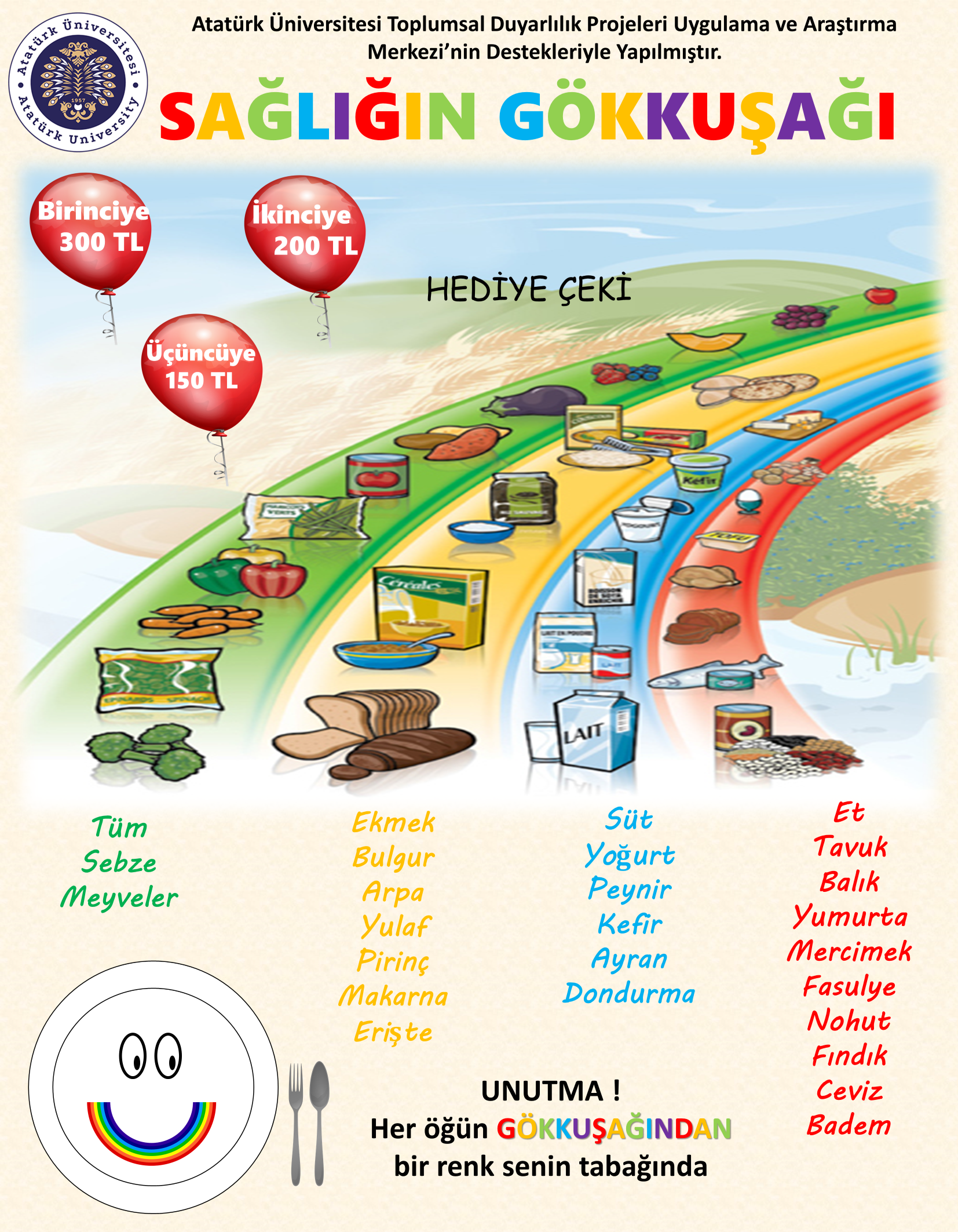 Eğitim verilirken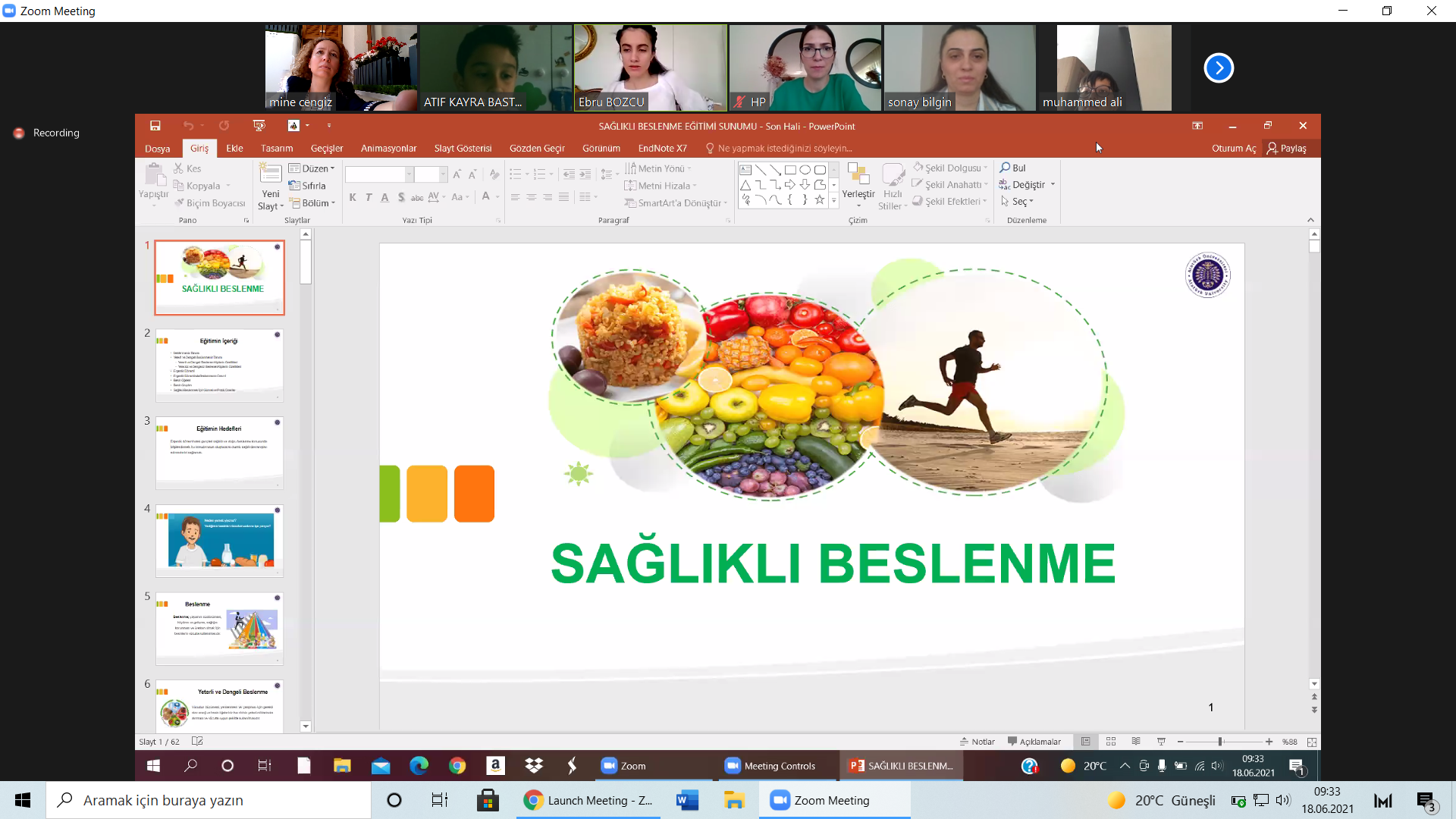 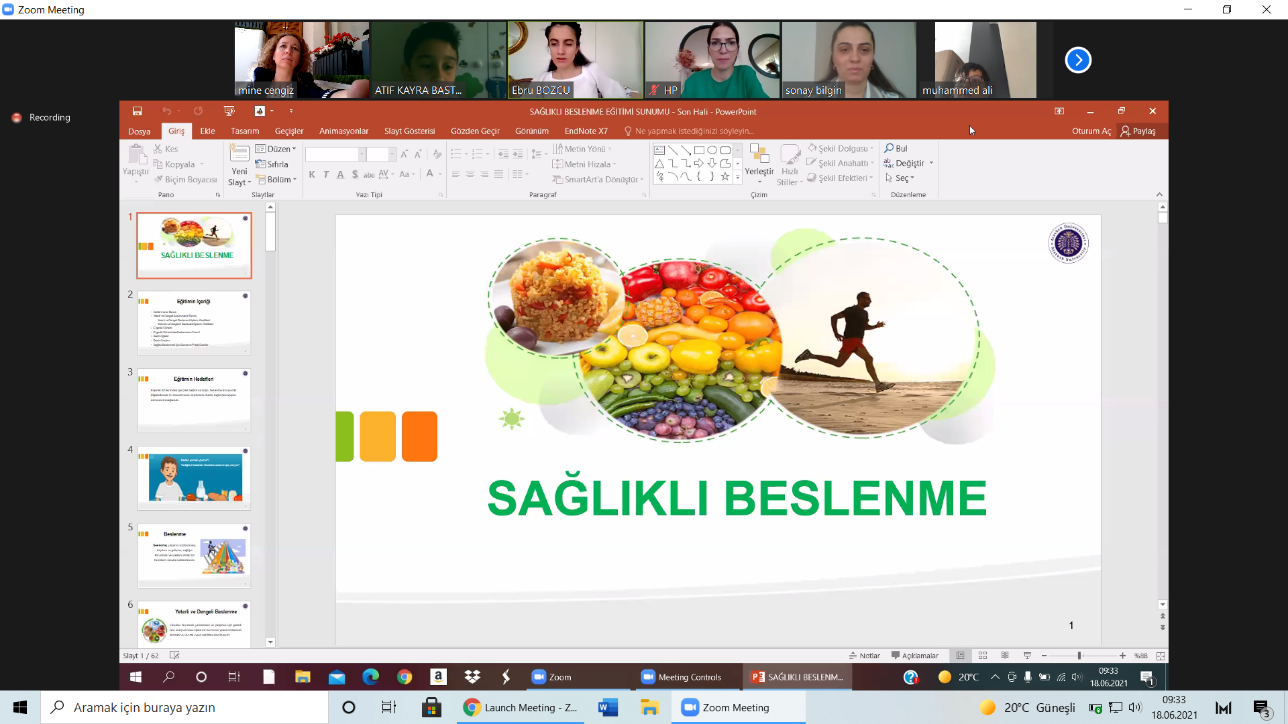 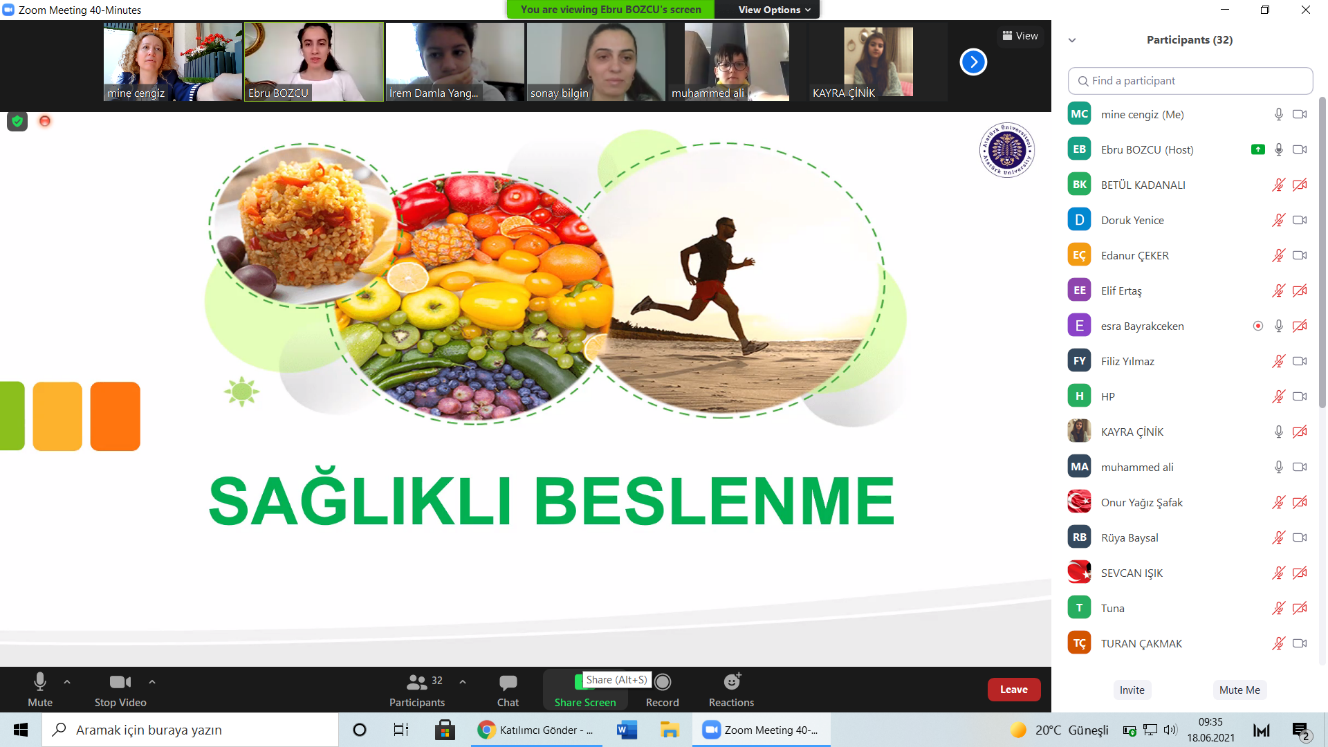 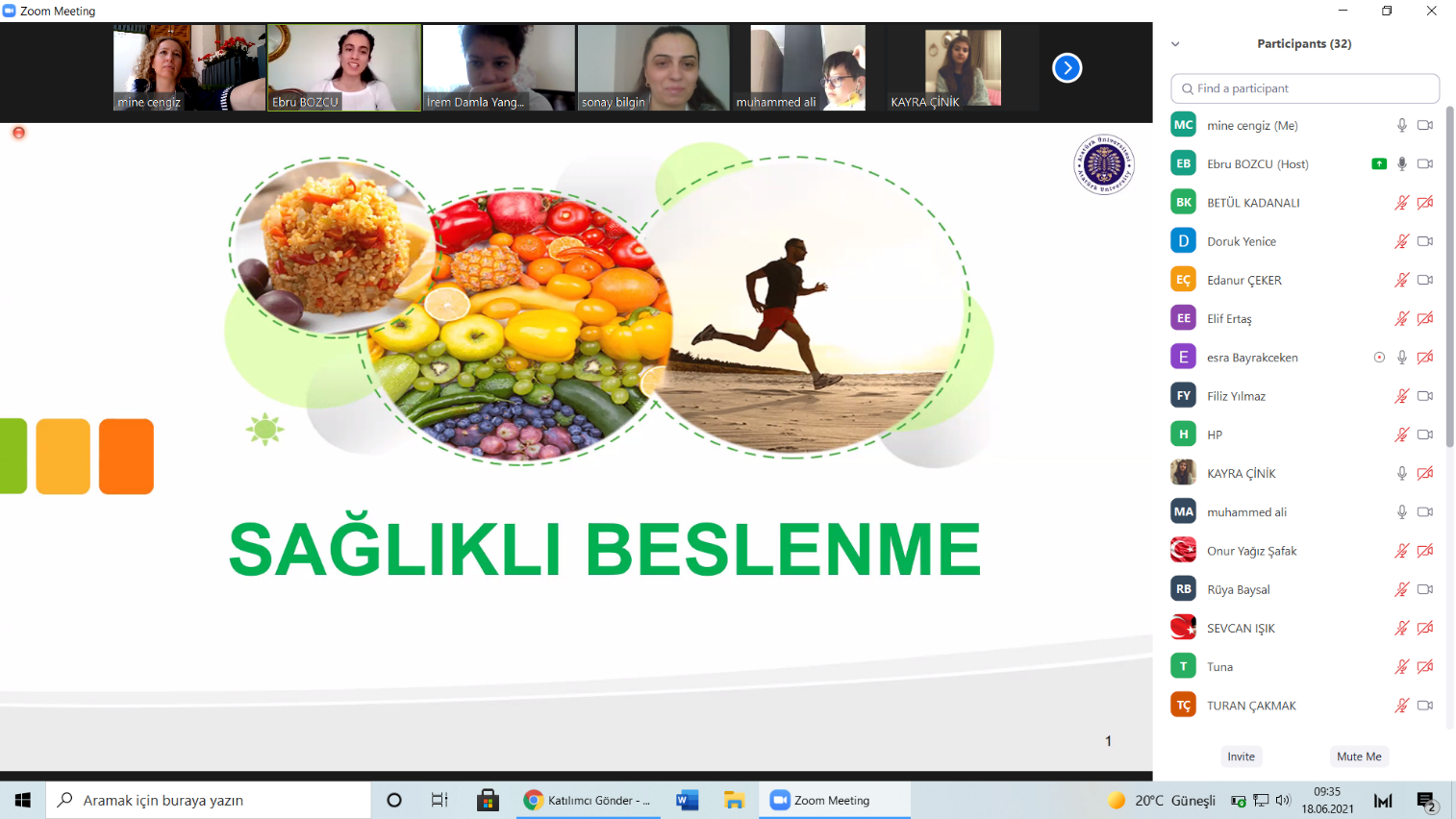 Öğrenciler Çeklerini Alırken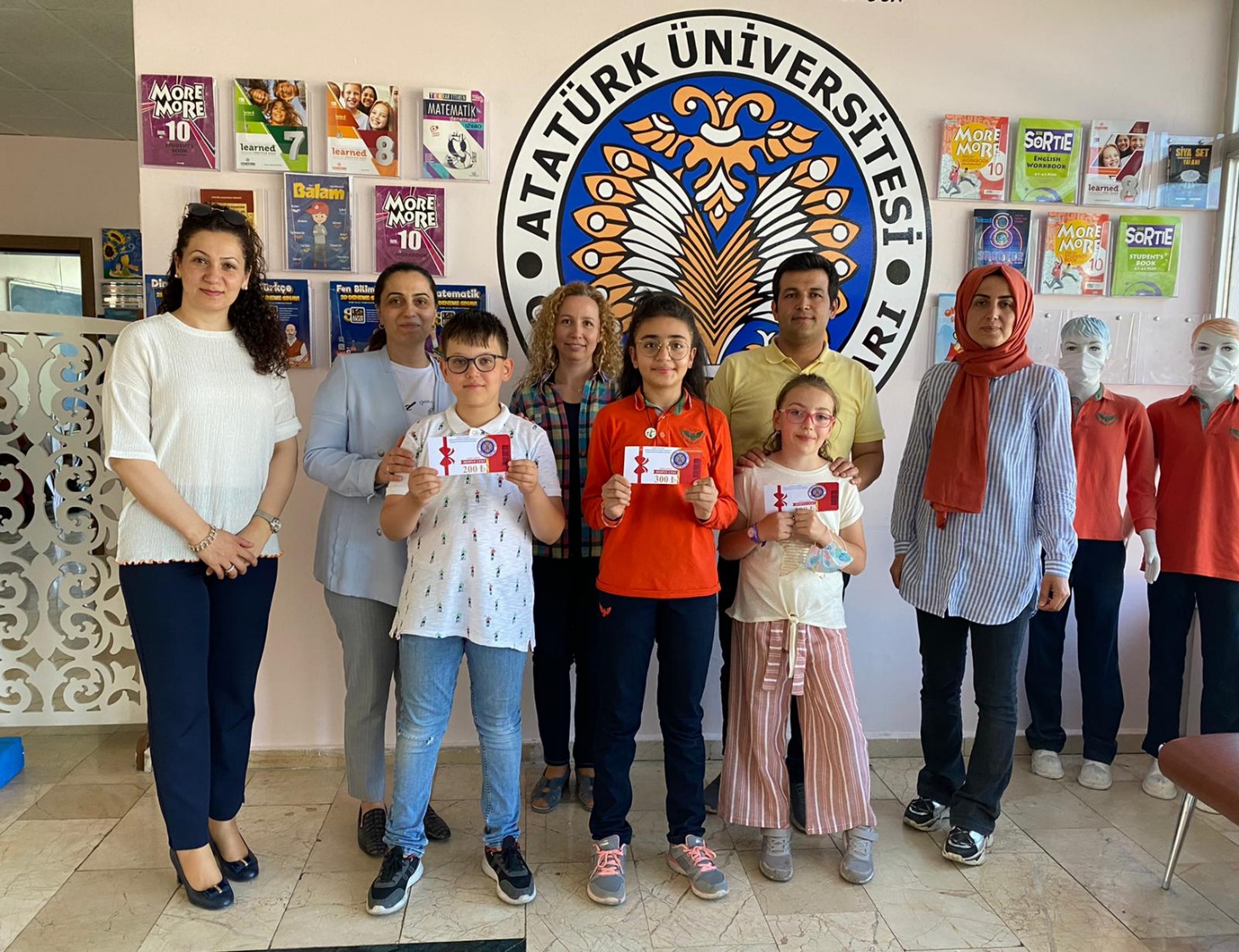 Proje Etkinliğine İlişkin Harcamalar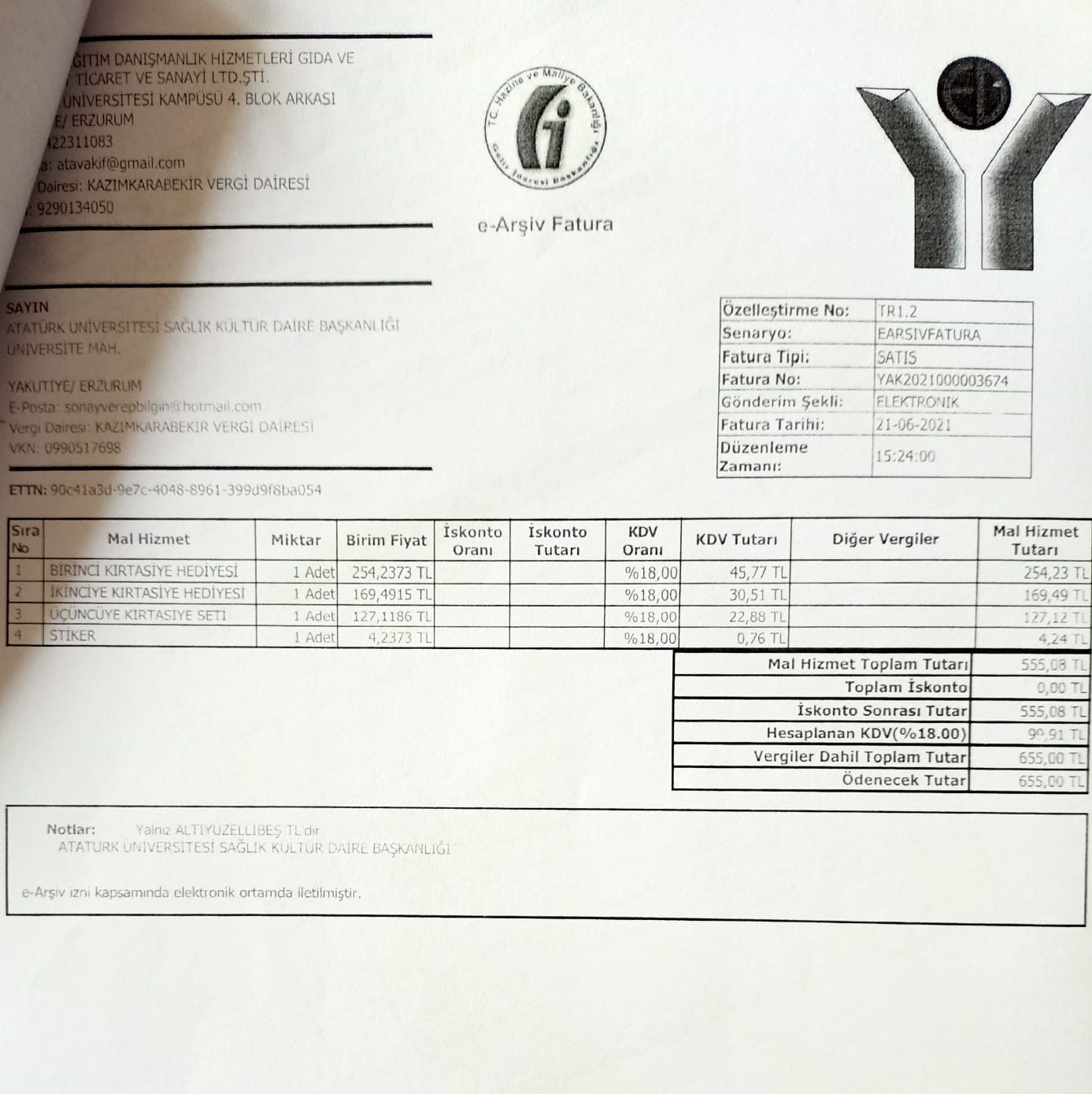 SONUÇLARProje kapsamında; Atatürk Üniversitesi Vakıf Okulları beşinci sınıf öğrencilerinin beslenme farkındalıkları artırılmıştır. Projeden sağlanan bütçe ile öğrencilerin eğitime katılmasını teşvik etmek amacıyla yarışma yapılmış ve dereceye girenlere kırtasiye çeki verilmiştir.  Proje ekibi olarak bizler, böylesine önemli bir konu hakkında farkındalık yaratılması amacıyla düzenlenen bu etkinlik için Toplumsal Duyarlılık Projeleri Uygulama ve Araştırma Merkezi’ne teşekkür ederiz.